                      ... A JE TU ZASE !!!              7 dní - každodenní cvičení s Léňou a Verčou             FRESH – PECKA      Kdy: Po 30.10.2023 – Ne 5.11.2023       Přihlašování klasicky přes web stránky Fresh studia     Cena 350,- Kč/ PECKA týden  - platí se na místě  Mákni kolikrát můžeš  Srovnej pití a stravu   Týden nechlastéééé  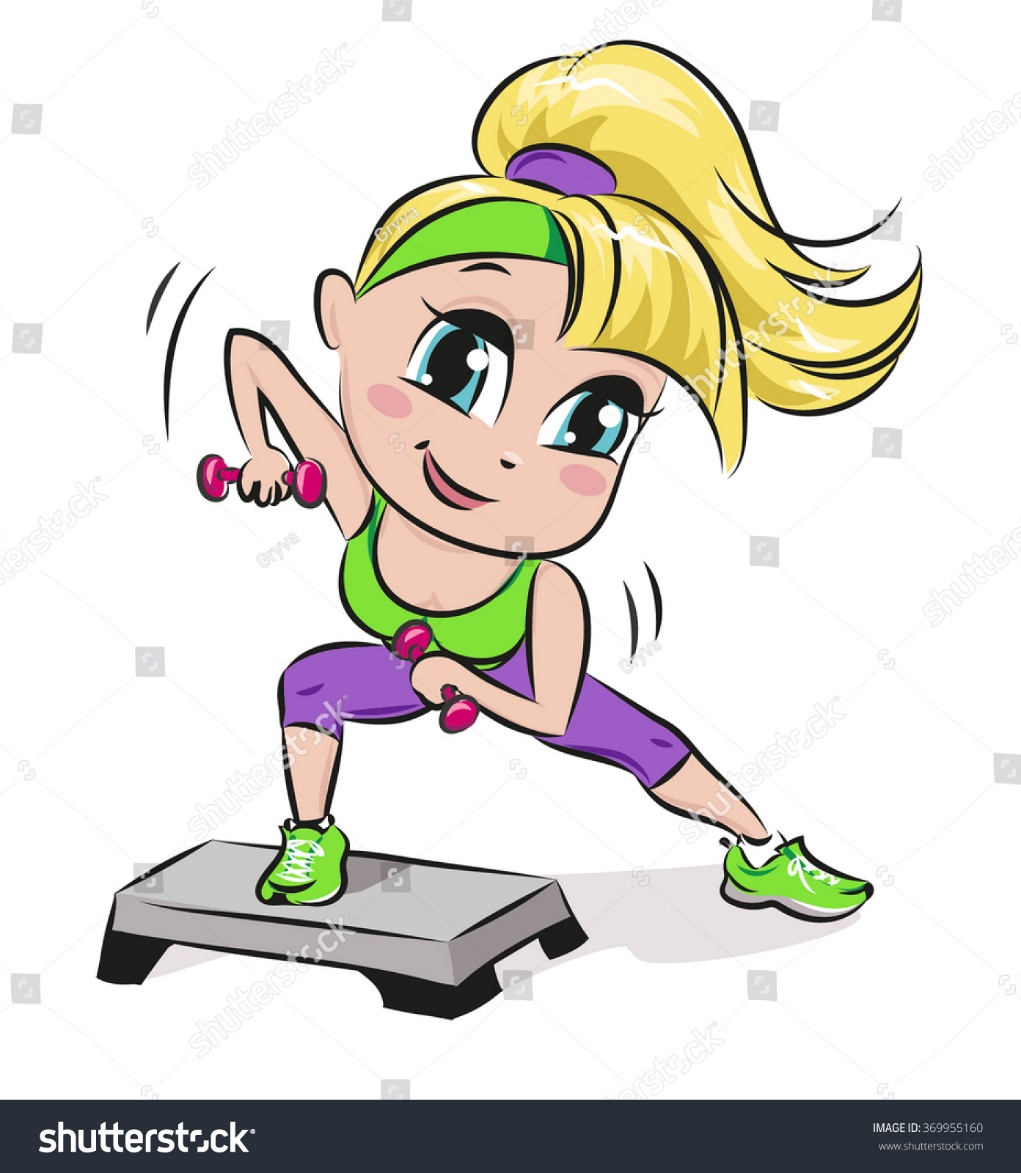                   Pořádá Fresh studio Rumburk, bližší info: Lenka tel. 773177454               